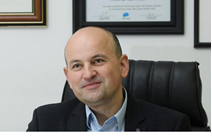 Igor FilipčićProfessor, MD., PhDCroatiaHe is specialist in Psychiatry and sub-specialist in Biological and Social Psychiatry. Head of the University Psychiatric Clinic „Sveti Ivan“ in Zagreb and Assistant Director for Health Care Quality and Supervision and Projects, and from 2014 to 2022 held the position of Director of the Clinic for Psychiatry "Sveti Ivan".  In the 2020 WPA elections, he was elected as a Representative of the society for Zone 9 - Central Europe and member in WPA Comorbidity section. In 2022, he was elected as a member of the Commission for Psychiatry of the Ministry of Health of the Republic of Croatia. He has a Certificate of Brainsway deep TMS operator and in cooperation with Harvard TH Chan, School of Public Health and Institute for Healthcare improvement completed "The International Leadership Development for Physicians Program". He is the Head of the Reference Center of the Ministry of Health of the Republic of Croatia for the treatment of psychiatric diseases and comorbidities with transcranial magnetic stimulation (TMS) at the "Sveti Ivan" Psychiatry Clinic. President of the Croatian Society for Brain Neurostimulation at the Croatian Medical Association. Member of the EPA board in the section for TMS and other brain stimulation. Professor at the Faculty of Dental Medicine and Health at Josip Juraj Strossmayer University in Osijek. Professor at the Department of Psychiatry and Psychological Medicine, Faculty of Medicine, University of Zagreb. Head of the Department of Psychiatry and professor at the University of Health in Zagreb. Representative in the Assembly of the Croatian Medical Chamber in the City of Zagreb, member of the Committee for Medical Ethics and Deontology of the Croatian Medical Chamber. Manager of several domestic and international projects, and principal investigator in clinical trials. Co-Editor in the journal Current Opinion Psychiatry, member of the Editorial Board of the journal HPD Social Psychiatry, member of the Editorial Board of the journal Alcoholism and Psychiatry Research, and member of the Editorial Board of the Journal of Applied Health Sciences. He participated in over 150 national and international meetings and congresses as a lecturer, moderator and as a member of a scientific or expert committee. Member of numerous organizational committees in the field of psychiatry. Author and co-author of books and chapters in 10 books and over 130 scientific papers (CC, SCI or SSCI).